Gmina Lesznowola	Lesznowola 04 kwietnia 2016r.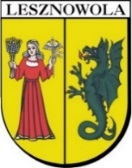 ANALIZA STANUGOSPODARKI ODPADAMI KOMUNALNYMINA TERENIE GMINY LESZNOWOLIZA ROK 2015Spis treści:WstępZgodnie z art. 3 ust. 2 pkt 10 ustawy z dnia 13 września 1996r. o utrzymaniu czystości 
i porządku w gminach (t.j. Dz. U. 2016, poz. 250), jednym z zadań gminy jest dokonanie corocznej analizy stanu gospodarki odpadami komunalnymi, w celu weryfikacji możliwości technicznych i organizacyjnych gminy w zakresie gospodarowania odpadami komunalnymi. 
W oparciu o art. 9tb analizę sporządza się na podstawie sprawozdań złożonych przez podmioty odbierające odpady komunalne od właścicieli nieruchomości, podmioty prowadzące punkty selektywnego zbierania odpadów komunalnych oraz rocznego sprawozdania z realizacji zadań z zakresu gospodarowania odpadami komunalnymi oraz innych dostępnych danych wpływających na koszty systemu gospodarowania odpadami komunalnymi. W zakresie przedmiotowej analizy zgodnie z zapisami w/w ustawy muszą znaleźć się informacje dotyczące: możliwości przetwarzania zmieszanych odpadów komunalnych, odpadów zielonych oraz pozostałości z sortowania odpadów komunalnych przeznaczonych do składowania,potrzeb inwestycyjnych związanych z gospodarowaniem odpadami komunalnymi,kosztów poniesionych w związku z odbieraniem, odzyskiem, recyklingiem 
i unieszkodliwianiem odpadów komunalnych, liczby mieszkańców, ilości odpadów komunalnych wytworzonych na terenie gminy, ilości zmieszanych odpadów komunalnych, odpadów zielonych oraz pozostałości 
z sortowania odpadów komunalnych przeznaczonych do składowania z terenu gminy.Zagadnienia ogólne.W Gminie Lesznowola wszystkie odpady komunalne powstające w gospodarstwie domowym są odbierane z nieruchomości. Nie ma żadnych ograniczeń co do ilości odbieranych odpadów komunalnych z nieruchomości zamieszkałych. Częstotliwości i terminy odbioru zostały określone przez odpowiednie uchwały Rady Gminy Lesznowola (dostępne na BIP http://www.lesznowola.eobip.pl/). Harmonogramy odbioru odpadów komunalnych dla poszczególnych miejscowości zawsze są zaktualizowane i dostępne w Kancelarii Urzędu Gminy, w Referacie Gospodarki Odpadami Komunalnymi, na tablicach sołeckich oraz na stronie: www.lesznowola.pl. W roku 2015 gminnym systemem odbioru i zagospodarowania odpadów komunalnych, tak jak w latach poprzednich objęci byli właściciele nieruchomości zamieszkałych i niezamieszkałych. Zgodnie z art. 6h. ustawy z dnia 13 września 1996r. 
o utrzymaniu czystości i porządku w gminach (t.j. Dz. U. 2016, poz. 250) właściciele nieruchomości, o których mowa w art. 6c, są obowiązani ponosić na rzecz gminy, na terenie której są położone ich nieruchomości, opłatę za gospodarowanie odpadami komunalnymi. Obowiązek ten powstaje jeśli zgodnie z art. 6i ust. 1 w przypadku nieruchomości zamieszkałej – za każdy miesiąc, w którym na danej nieruchomości zamieszkuje mieszkaniec i w przypadku nieruchomości niezamieszkałej – za każdy miesiąc, w którym na danej nieruchomości powstały odpady komunalne.Zgodnie z art. 6j ustawy z dnia 13 września 1996 r. o utrzymaniu czystości i porządku 
w gminach (t.j. Dz. U. z 2016r. poz. 250) opłata za gospodarowanie odpadami komunalnymi stanowi iloczyn ilości zużytej wody z danej nieruchomości zamieszkałej oraz stawki opłaty ustalonej na podstawie art. 6k ust. 1. W przypadku nieruchomości niezamieszkałych opłata za gospodarowanie odpadami komunalnymi stanowi iloczyn zadeklarowanej liczby pojemników z odpadami komunalnymi powstałymi na danej nieruchomości oraz stawki opłaty za gospodarowanie odpadami komunalnymi o której mowa w art. 6k ust. 1 pkt. 2. Zgodnie z art. 6k Rady Gminy Lesznowola podjęła uchwałę Nr 397/XXXI/2013 w dnia 26 sierpnia 2013r. 
w sprawie wyboru metody ustalenia opłaty za gospodarowanie odpadami komunalnymi od właścicieli nieruchomości zamieszkałych, ustalenia stawki takiej opłaty oraz ustalenia stawki opłaty za pojemnik z odpadami komunalnymi powstałymi na nieruchomości, na której nie zamieszkują mieszkańcy, a powstają odpady komunalne. Stawki są zróżnicowane ze względu na sposób zbierania odpadów: selektywny lub nieselektywny.Zgodnie z art. 6r. ustawy o utrzymaniu czystości i porządku w gminach, z pobranych opłat Gmina pokrywa koszty funkcjonowania systemu gospodarowania odpadami komunalnymi. Koszty te obejmują: odbieranie, transport, zbieranie, odzysk i unieszkodliwianie odpadów komunalnych, tworzenie i utrzymanie punktów selektywnego zbierania odpadów komunalnych, obsługę administracyjną systemu, edukację ekologiczną w zakresie prawidłowego postępowania z odpadami komunalnymi. Akcja edukacyjna i informacyjnaW czasie Święta Gminy Lesznowola w czerwcu 2015r. przeprowadziliśmy profesjonalną akcję edukacyjną wśród dzieci, młodzieży i dorosłych. Akcja polegała na przeprowadzeniu spotkania edukacyjno-informacyjnego przez pracowników Referatu Gospodarki Odpadami Komunalnymi. Uczestnicy otrzymali materiały edukacyjne w formie ulotek. Następnie odbywał się test sprawdzający ich wiedzę. Poziom trudności testów był dostosowany do grup docelowych. Najlepsi uczestnicy otrzymywali nagrody a pozostali nagrody pocieszenia.W miesiącu październiku 2015r. przeprowadziliśmy akcję edukacyjną we wszystkich publicznych placówkach szkolnych i przedszkolnych. Dzieci i młodzież brały udział 
w specjalnie przygotowanych zajęciach edukacyjnych prowadzonych przez profesjonalną firmę edukacyjną. Zajęcia odbywały się na terenie danej placówki oświatowej. Uczestnicy 
w zależności od grupy wiekowej otrzymywali materiały edukacyjne pt.” Niezbędnik segregacja odpadów” i „AS-y Adepci Segregacji Kampania edukacyjna Gminy Lesznowola. Poradnik Jak segregować odpady” oraz gadżety edukacyjne typu magnes na lodówkę, zakładki do książki 
o tematyce związanej z segregacją odpadów. Dzieci i młodzież po każdej lekcji edukacyjnej dotyczącej sposobu segregacji, wrzucania odpadów do odpowiednich pojemników, 
o odnawialnych źródłach energii, kosztach przetwarzania odpadów, czasu jaki jest potrzebny na rozkład w przyrodzie powstałych odpadów, sposobach na ich przetwarzanie, ograniczenia powstawania odpadów w gospodarstwach domowych. Następnie uczestnicy spotkania edukacyjnego brali udział w testach dotyczących odpadów komunalnych powstających 
w domu. W miesiącu grudniu 2015r. wszyscy mieszkańcy otrzymali za pośrednictwem gminnego operatora książeczkę edukacyjną pt. „Wszystko o segregacji w gospodarstwach domowych” dotyczącą prawidłowego przygotowania odpadów komunalnych do odbioru, jak prawidłowo prowadzić segregację odpadów, jak oznaczyć pojemniki lub worki oraz jak ograniczyć powstawanie odpadów komunalnych w gospodarstwach domowych. Wraz z materiałami edukacyjnymi mieszkańcy otrzymali harmonogram odbioru odpadów komunalnych na cały rok 2016. W grudniu 2015r. przez sołtysów zostały wywieszone harmonogramy i ulotki jak segregować odpady komunalne w tablicach informacyjnych.Na stronie internetowej gminy oraz w Kancelarii Urzędu Gminy Lesznowola i w Referacie Gospodarki Odpadami Komunalnymi o systemie odbioru i zagospodarowania odpadów komunalnych dostępne były następujące materiały:Broszura pt. „Wszystko o segregacji w gospodarstwach domowych” -  jak przygotować odpady komunalne do odbioru,harmonogramy odbioru odpadów komunalnych, dodatkowe harmonogramy odbioru tzw. mobilnego PSZOK – odbiór gabarytów 
z nieruchomości zamieszkałych,harmonogram odbioru choinek, harmonogram pracy PSZOK - punku selektywnej zbiórki odpadów komunalnych, lista placówek handlowych w których można zakupić kolorowe worki na odpady komunalne, lista miejsc zbiórek zużytych baterii i akumulatorów, lista miejsc zbiórek przeterminowanych leków i opakowań po nich;Przez cały rok 2015 prowadzone były wizyty pracowników Urzędu Gminny Lesznowola na nieruchomościach zamieszkałych i niezamieszkałych, w których były problemy z odbiorem odpadów komunalnych w celu wyjaśnienia zaistniałych sytuacji.Przeprowadzono następujące działania kontrolne polegające na: kontroli czasu wystawienia odpadów komunalnych w porównaniu z danymi z GPS, prawidłowości oznaczenia pojemników i worków,możliwości swobodnego dostępu do altan śmietnikowych, kontrola prawidłowości prowadzonej segregacja odpadów w oparciu o dane od operatora, oświadczeń o prawie wjazdu na drogi prywatne,terminowości wykonywanych zadań przez gminnego operatora,prawidłowego przekazania odpadów do właściwych instalacji przetwarzania odpadów.Dla poprawy świadomości naszych mieszkańców w prasie lokalnej oraz w Biuletynie Informacji Gminy Lesznowola ukazywały się artykuły o tematyce związanej z odpadami komunalnymi, ich oddziaływaniem na otaczające nas środowisko, promujące selektywną zbiórkę, informujące co zrobić z odpadami niebezpiecznymi i jak pozbyć się niepotrzebnych urządzeń RTV i AGD.Podmiot realizujący usługę.W roku 2015 usługę odbioru i zagospodarowania odpadów komunalnych prowadziła firma PUK Sita Piaseczno Sp. z o.o., która została wybrana w wyniku przetargu.Częstotliwość odbioru odpadów.Odpady komunalne były odbierane zgodnie z podjętymi uchwałami Rady Gminy Lesznowola:nr 347/XXVI/2013 z dnia 26 marca  2013 r. w sprawie: określenia szczegółowego sposobu i  zakresu świadczenia usług w zakresie odbierania odpadów komunalnych 
od właścicieli nieruchomości i zagospodarowania tych odpadów w zamian za uiszczoną opłatę za gospodarowanie odpadami komunalnymi;Nr 400/XXXII/2013 z dnia  27 września 2013 r. zmieniająca uchwałę w sprawie określenia szczegółowego sposobu i  zakresu świadczenia usług w zakresie odbierania odpadów komunalnych od właścicieli nieruchomości i zagospodarowania tych odpadów w zamian za uiszczoną opłatę za gospodarowanie odpadami komunalnymi. Nr 510/XL/2014 z dnia 29 kwietnia 2014 r. zmieniająca uchwałę w sprawie określenia szczegółowego sposobu i zakresu świadczenia usług w zakresie odbierania odpadów komunalnych od właścicieli nieruchomości i zagospodarowania tych odpadów 
w zamian za uiszczoną opłatę za gospodarowanie odpadami komunalnymi; Nr 93/X/2015 z dnia 29 maja 2015r. zmieniająca uchwałę w sprawie określenia szczegółowego sposobu i zakresu świadczenia usług w zakresie odbierania odpadów komunalnych od właścicieli nieruchomości i zagospodarowania tych odpadów 
w zamian za uiszczoną opłatę za gospodarowanie odpadami komunalnymi.Odbiór odpadów komunalnych odbywał się w określonej częstotliwości:odpady zmieszane z nieruchomości:jednorodzinnej -  jeden raz w tygodniu,wielorodzinnej – dwa razy w tygodniu,odpady zbierane i odbierane selektywnie: opakowania papierowe, plastikowe 
i metalowe z nieruchomości:jednorodzinnej -  co dwa tygodnie,wielorodzinnej – dwa razy w tygodniu,odpady zbierane i odbierane selektywnie opakowania szklane z nieruchomości:jednorodzinnej -  jeden raz w miesiącu,wielorodzinnej – dwa razy w miesiącu,odpady biodegradowalne (zielone) odbierane od 1 kwietnia do 30 listopada 
z nieruchomości:jednorodzinnej -  co dwa tygodnie,wielorodzinnej – co dwa tygodnie;gabaryty – jeden odbiór z pod nieruchomości na 6 miesięcy;Punkt Selektywnej Zbiórki Odpadów Komunalnych - PSZOK Na terenie Gminy Lesznowola w 2015r. działał stacjonarny PSZOK zorganizowany na terenie firmy PUK Sita Piaseczno Sp. z o.o.. - czynny poniedziałek - piątek 9:00 - 17:00, 
w soboty 9:00 - 14:00. W punkcie przyjmowane były wszystkie odpady jakie mogą powstać w gospodarstwie domowym, z wyjątkiem odpadów nieselektywnych (zmieszanych), eternitu, odpadów medycznych i pirotechnicznych. Do punktu mieszkaniec mógł dostarczyć między innymi:odpady wielkogabarytowe,zużyty sprzęt elektryczny i elektroniczny,odpady budowlane i remontowe materiały dociepleniowe, opony,stolarkę budowlaną,ceramikę sanitarną,materiały opakowaniowe po środkach ochrony roślin,materiały opakowaniowe po farbach i lakierach,odpady zielone,odpady opakowaniowe z podziałem na grupy,przeterminowane leki,baterie i akumulatory,świetlówki.Mieszkańcy dostarczyli następujące odpady do punktu selektywnego zbierania odpadów komunalnych PSZOK, które zostały zagospodarowane w następujący sposób: Mobilny „Punkt Selektywnej Zbiórki Odpadów Komunalnych”Odbiory odbyły się w okresie od 11 maja do 1 czerwca  oraz od 28 września do 19 października  2015r. mieszkańcy wystawiali wszystkie odpady powstające w ich gospodarstwie domowym przed nieruchomość w określone dni odbioru zgodnie z harmonogramem odbioru gabarytów dla każdej miejscowości. W ramach mobilnego odbioru odpadów komunalnych, odebrano 
i przekazano do zagospodarowania następujące odpady:Punkty zbiórki przeterminowanych leków Działały następujące punkty zbiórki przeterminowanych leków, wyposażone przez gminę 
w specjalne pojemniki:Przeterminowane leki i opakowania po nich można oddawać w każdym dniu otwarcia placówki. Miejsca zbiórki zużytych baterii i akumulatorów.Zużyte baterie i akumulatory mieszkańcy mogli dostarczać do punktów handlowych zawsze 
w czasie gdy były czynne. Poniżej lista placówek prowadzących zbiórkę na terenie gminy:Odbiór zużytego sprzętu elektrycznego i elektronicznego z gospodarstw domowych.Na terenie gminy działała firma P.P.H.U. POLBLUME Zbigniew Miazga, 05-502 Piaseczno, ul. 11-go Listopada 35, która bezpłatnie świadczyła usługi odbioru z wyniesieniem z domu zużytego sprzętu elektrycznego i elektronicznego; Firma pracuje: od poniedziałku do piątku 
w godzinach 8.00 do 16.00, tel. kom. 533 303 283 e-mail: polblume@polblume.pl. Firma odebrała i poddała zagospodarowaniu następujące frakcje odpadów:Lista sklepów na terenie gminy w których można zakupić kolorowe worki na odpady komunalne o pojemności 120 litrów.Koszty funkcjonowania systemu od 01.01.2015r. do 31.12.2015r.Gminny System gospodarki odpadami komunalnymi, zgodnie z ustawą oparty jest 
na zasadzie samobilansowania. Oznacza to, iż środki pochodzące z opłat za gospodarowanie odpadami komunalnymi uiszczanych przez właścicieli nieruchomości muszą w całości pokryć koszty związane z funkcjonowaniem systemu. W konsekwencji na systemie gospodarki odpadami komunalnymi gmina nie może zarabiać wszystkie środki można jedynie wydatkować na: odbieranie, transport, zbieranie, odzysk i unieszkodliwianie odpadów komunalnych, tworzenie i utrzymanie punktów selektywnego zbierania odpadów komunalnych, obsługi administracyjnej tego systemu, edukacji ekologicznej w zakresie prawidłowego postępowania z odpadami komunalnymi. Jednocześnie gmina nie może go dofinansowywać z innych źródeł. Całkowita suma kosztów funkcjonowania systemu w okresie od 1 stycznia do 31 grudnia 2015 roku wynosi: 4264187,31 zł. Koszty te można podzielić na koszty odbierania, zbierania, transportu,  
i zagospodarowania odpadów komunalnych: 3257746,89 zł. W tym zawierają się koszty: odbioru, transportu, zbioru i zagospodarowania odpadów komunalnych przez firmę PUK Sita Piaseczno Sp. z o.o. w okresie od 1 stycznia do 31 grudnia 2015r.,utrzymania funkcjonowania punktu selektywnej zbiórki odpadów komunalnych – PSZOK w roku 2015,Koszty administrowania systemu: 960 670,19 zł, na które składają się:Koszty osobowe,Tonery do drukarki, papier, artykuły biurowe,Usługi pocztowe i monitoring,Szkolenia,Podróże służbowe,Usługi telekomunikacyjne,Energia,Naprawy i remont.Koszty edukacji ekologicznej w zakresie prawidłowego postępowania z odpadami komunalnymi:Asy segregacji – 39250,00 zł, Konkurs w czasie Święta Gminy – 6520,23 zł,Publikacja artykułów prasowych.Miejsca przekazywania odpadów komunalnych, ilość i sposób ich zagospodarowania.Miejsca zagospodarowania niesegregowanych (zmieszanych) odpadów komunalnych o kodzie 20 03 01 odbieranych przez podmiot od właścicieli nieruchomości w 2015r. 
z terenu Gminy Lesznowola trafiły do następujących instalacji regionalnych (RIPOK): Ilość odebranych odpadów selektywnych oraz miejsca i sposób ich zagospodarowania:Odpady ulegające biodegradacji w tym tak zwane odpady zielone, odebrane z nieruchomości trafiły w następujących ilościach do określonych instalacji gdzie zostały zagospodarowane w określony sposób:Ilości odpadów wysegregowanych z odpadów 20 03 01 niesegregowanych (zmieszanych) odpadów komunalnych i 15 01 06 selektywnych zmieszanych w regionalnych instalacjach przetwarzania odpadów komunalnych RIPOK:Z danych otrzymywanych z regionalnych instalacji przetwarzania odpadów wynika, iż że zmieszanych odpadów opakowaniowych oraz niesegregowanych (zmieszanych) odpadów komunalnych można wysegregować tylko 9.5% poszczególnych frakcji takich jak: papier, plastik i metal. Prowadzona segregacja przez mieszkańców gminy aktualnie pozwala na wykonanie zadania nałożonych na gminę przez ustawę o utrzymaniu czystości i porządku 
w gminie. W przyszłości będziemy wydzielić ze strumienia odpadów zmieszanych selektywnych opakowań frakcje opakowań z papieru i tektury. Działania te będą niezbędne dla osiągniecia wymaganego poziomu recyklingu i przygotowania do ponownego użycia następujących frakcji odpadów komunalnych: papieru, metali, tworzyw sztucznych i szkła.Działania inwestycyjne w Gminie w 2015 roku.W 2015r. Gmina Lesznowola nie realizowała zadań inwestycyjnych związanych 
z gospodarowaniem odpadami komunalnymi. Osiągnięte poziomy recyklingu:poziom ograniczenia masy odpadów komunalnych ulegających biodegradacji przekazanych do składowania: 2,47%  (warunek jest spełniony jeśli jest mniejszy niż lub równy 50%) poziom został osiągnięty;poziom recyklingu i przygotowania do ponownego użycia następujących frakcji odpadów komunalnych: papieru, metali, tworzyw sztucznych i szkła: 26,23% (warunek jest spełniony jeśli jest większy niż lub równy 16%) poziom został osiągnięty; poziom recyklingu, przygotowania do ponownego użycia i odzysk u innymi metodami innych niż niebezpieczne odpadów budowlanych i rozbiórkowych z odebranych 
z obszaru gminy odpadów komunalnych: 82,32%  (warunek jest spełniony jeśli jest większy niż lub równy 40%) poziom został osiągnięty;Podsumowując zgodnie z art. 3b ust. 2 ustawy o utrzymaniu czystości i porządku w gminie - Gmina Lesznowola osiągnęła poziom: recyklingu i przygotowania do ponownego użycia następujących frakcji odpadów komunalnych: papieru, metali, tworzyw sztucznych i szkła oraz recyklingu, przygotowania do ponownego użycia i odzysk innymi metodami innych niż niebezpieczne odpadów budowlanych i rozbiórkowych odebranych z obszaru gminy odpadów komunalnych. Ponadto zgodnie z art. 3c ust. 2 ustawy o utrzymaniu czystości i porządku 
w gminie - Gmina Lesznowola ograniczyła masę odpadów komunalnych ulegających biodegradacji.Informacje dotyczące administrowania systemem.Liczba mieszkańców deklarujących zamieszkanie na stałe i czasowo w Urzędzie Gminy Lesznowola na dzień 31.12.2015r. wynosiła: 25 123 osób. Systemem odbioru odpadów komunalnych objęte są nieruchomości zamieszkałe 
i niezamieszkałe, złożono 8105 deklaracji, z tego 61% zawierało deklarację zbiórki selektywnej. Dla nieruchomości jednorodzinnych sytuacja przedstawia się następująco:Oznacza to, iż 61% deklarujących zobowiązało się prowadzić zbiórkę selektywną, czyli zgodną z obowiązującym Regulaminem utrzymania czystości i porządku na terenie Gminy Lesznowola. Najwięcej mieszkańców z nieruchomości jednorodzinnych zadeklarowało zbiórkę selektywną w Łoziskach – 80% a najmniej w Wólce Kosowskiej 39%. Największą populację mamy w Sołectwie Nowa Iwiczna gdzie zadeklarowało zbiórkę selektywną 74% mieszkańców. Średnio w gminie na nieruchomościach wielorodzinnych zbiórka selektywna wynosi 92% w całej gminie.Szacunkowo z około 2% nieruchomości nie zostały złożone deklaracje. Stawki opłat zostały określone zgodnie z art. 6k ustawy o utrzymaniu czystości 
i porządku w gminach przez Radę Gminy Lesznowola w uchwale Nr 397/XXXI/2013 dnia 26 sierpnia 2013r. w sprawie wyboru metody ustalenia opłaty za gospodarowanie odpadami komunalnymi od właścicieli nieruchomości zamieszkałych, ustalenia stawki takiej opłaty oraz ustalenia stawki opłaty za pojemnik z odpadami komunalnymi powstałymi na nieruchomości, na której nie zamieszkują mieszkańcy, a powstają odpady komunalne. Podsumowanie.Dokument przygotowano zgodnie z art. 9tb ustawy o utrzymaniu czystości i porządku 
w gminach Do przygotowania dokumentu wykorzystano wszystkie dostępne dane jakie zostały zgromadzone w Referacie Gospodarki Odpadami Komunalnymi w Urzędzie Gminy Lesznowola do dnia 31 marca 2016r.Dokument przygotował:Mariusz Uljasz
Inspektor w Referacie Gospodarki Odpadami KomunalnymiczęśćtytułstronaIWstęp.1IIZagadnienia ogólne.2IIIAkcja edukacyjna i informacyjna.3IVPodmiot realizujący usługę.4VCzęstotliwość odbioru odpadów.4VIPunkt Selektywnej Zbiórki Odpadów Komunalnych - PSZOK5VIIMobilny Punkt Selektywnej Zbiórki Odpadów Komunalnych - PSZOK. 7VIIIPunkty zbiórki przeterminowanych leków.8IXMiejsca zbiórki zużytych baterii i akumulatorów.8XOdbiór zużytego sprzętu elektrycznego i elektronicznego 
z gospodarstw domowych.8XIMiejsca sprzedaży worków na odpady.9XIIKoszty funkcjonowania systemu od 01.01.2015r. do 31.12.2015r.9XIIIMiejsca przekazywania odpadów komunalnych, ilości i sposób ich zagospodarowania.10XIVDziałania inwestycyjne w Gminie w 2015 roku.13XVOsiągnięte poziomy recyklingu.13XVIInformacje dotyczące administrowania systemem.13XVIIPodsumowanie.15Nazwa i adres punktuKod zebranych odpadów komunalnych4)Rodzaj zebranych odpadów komunalnych4)Masa zebranych odpadów komunalnych5)[Mg]Sposób zagospodarowania6) odebranych odpadów komunalnychSita Wschód Sp. z o.o. ul. Energetyków 16, 26-600 Radom15 01 10*opakowania zawierające pozostałości substancji niebezpiecznych lub nimi zanieczyszczone (np. środkami ochrony roślin I i II klasy toksyczności)2,3R12Sita Wschód Sp. z o.o. ul. Energetyków 16, 26-600 Radom20 01 32leki inne niż wymienione w 20 01 310,9R12AKAR Robert Rzeszotek Reymonta 93, 05-070 Sulejówek16 01 03zużyte opony5,3Zbieranie (R12)PHU Wojciech Badowski, 05-500 Piaseczno, ul. Geodetów 5717 01 07zmieszane odpady betonu, gruzu ceglanego, ceramiki i elementów wyposażenia inne niż wymienione 17 01 0632,8Zbieranie (R12)REMONDIS Sp. z o.o. 
w Warszawie, Zakład mechaniczno-biologicznego przetwarzania odpadów komunalnych, m.  Warszawa, ul. Zawodzie 1620 03 07opakowania wielkogabarytowe34,4R12MB Recykling Sp. z o.o. ul. Czarnowska 56, 
26-056 Piekoszów 20 01 35*zużyte urządzenia elektryczne elektroniczne inne niż wymienione w 20 01 21, 20 01 23 zawierające niebezpieczne składniki4,3R12MB Recykling Sp. z o.o. ul. Czarnowska 56, 
26-056 Piekoszów20 01 23*urządzenia zawierające freony1,9R12MB Recykling Sp. z o.o. ul. Czarnowska 56, 
26-056 Piekoszów20 01 36zużyte urządzenia elektryczne elektroniczne inne niż wymienione w 20 01 21, 20 01 23 i 20 01 353,6R12Ziemia Polska Sp. z o. o. - kompostownia odpadów zielonych w m. Guzów, gm. Wiskitki20 02 01odpady ulegające biodegradacji152,2KompostowaniePHU Wojciech Badowski, 05-500 Piaseczno, ul. Geodetów 5717 01 07zmieszane odpady betonu, gruzu ceglanego, ceramiki 
i elementów wyposażenia inne niż wymienione 
17 01 06135,7Zbieranie (R12)Miejski Zakład Oczyszczania 
w Pruszkowie - Sortownia zmieszanych odpadów komunalnych oraz selektywnie zmieszanych i mobilny komposter, 
ul. Stefana Bryły 6, 05-800 Pruszków17 02 03tworzywa sztuczne3,4R1Miejski Zakład Oczyszczania 
w Pruszkowie - Sortownia zmieszanych odpadów komunalnych oraz selektywnie zmieszanych i mobilny komposter, 
ul. Stefana Bryły 6, 05-800 Pruszków17 02 01drewno3,8R1Miejski Zakład Oczyszczania 
w Pruszkowie - Sortownia zmieszanych odpadów komunalnych oraz selektywnie zmieszanych i mobilny komposter, 
ul. Stefana Bryły 6, 05-800 Pruszków17 01 07zmieszane odpady betonu, gruzu ceglanego, ceramiki 
i elementów wyposażenia inne niż wymienione 
17 01 0614,0R5Lider-Pijawka Wójcik Marek, 
ul. Derdowskiego 19, 05-500 Piaseczno17 09 04zmieszane odpady 
z budowy, remontów 
i demontażu0,6Zbieranie (R12)AKAR Robert Rzeszotek Reymonta 93, 05-070 Sulejówek 16 01 03Zużyte opony1,9Zbieranie (R12)Sita Wschód Sp. z o.o. ul. Energetyków 16, 26-600 Radom15 01 10*Opakowania zawierające pozostałości substancji niebezpiecznych  lub nimi zanieczyszczone0,9R12Scarp, ul. Jutrzenki 17B, 
02-231 Warszawa17 04 05 żelazo i stal0,8Zbieranie (R4)REMONDIS Sp. z o.o. 
w Warszawie, Zakład mechaniczno-biologicznego przetwarzania odpadów komunalnych, m.  Warszawa, 
ul. Zawodzie 1620 03 07opakowania wielkogabarytowe143,6R12Apteka ESCULAP 05-552 Wólka Kosowska, ul. Nadrzeczna 3F lok. 1 Apteka Sp. Jawna 05-506 Magdalenka, ul. Słoneczna 275 Apteka PATICARIUS 05-506 Nowa Wola, ul. Postępu 7 Apteka Ogólnodostępna 05-500 Stara Iwiczna, ul. Powstańców Warszawy 29 Apteka LUBO 05-509 Mysiadło, ul. Topolowa 2 Apteka SALUS 05-552 Mroków, ul. Górskiego 4A Punkt Apteczny SALUS 05-552 Wólka Kosowska, ul. Nadrzeczna 7C Niepubliczny Zakład Opieki Zdrowotnej SALUS 05-552 Mroków, ul. Górskiego 4A Apteka Niskich Cen05-500 Zamienie, ul. Błędna 14CStacja Shell05-506 Lesznowola, ul. Słoneczna 300/302 Sklepy Biedronka 05-500 Nowa Wola, ul. Postępu 7 05-506 Lesznowola, ul. Słoneczna 314A 05-500 Stara Iwiczna, ul. Nowa 9 P.P.H.U. POLBLUME Zbigniew Miazga Zakład Przetwarzania ZSEiE i Recyklingu Odpadów, 05-530 Góra Kalwaria, ul. Adamowicza 420 01 36zużyte urządzenia elektryczne elektroniczne inne niż wymienione w 20 01 21, 
20 01 23 i 20 01 350,4R12P.P.H.U. POLBLUME Zbigniew Miazga Zakład Przetwarzania ZSEiE i Recyklingu Odpadów, 05-530 Góra Kalwaria, ul. Adamowicza 420 01 35*zużyte urządzenia elektryczne elektroniczne inne niż wymienione 
w 20 01 21, 20 01 230,2R12P.P.H.U. POLBLUME Zbigniew Miazga Zakład Przetwarzania ZSEiE i Recyklingu Odpadów, 05-530 Góra Kalwaria, ul. Adamowicza 420 01 23*urządzenia zawierające freony0,7R12Sklep Spożywczo Przemysłowy s.c. Renata Perzyna, Beata Tomaszewska 05-500 Nowa Wola, ul. Krasickiego 215 Sklep Spożywczo Przemysłowy Krzysztof Górka 05-500 Nowa Wola, ul. Krasickiego 119 Pod Kasztanami Sklep Spożywczo -Przemysłowy 05-500 Nowa Iwiczna, ul. Krasickiego 53 Sklep Lewiatan05-500 Nowa Iwiczna, ul. Graniczna 3Sklep Lewiatan05-500 Nowa Iwiczna, ul. Graniczna 39Sklep Spożywczo Przemysłowy Renata Dąbrowska 05-506 Magdalenka, ul. Lipowa 59 ELMA Elżbieta Cieślak Sklep Spożywczo Przemysłowy 05-506 Lesznowola, ul. Słoneczna 179 Sklep Spożywczo Przemysłowy Grażyna Rosłon 05-506 Władysławów, ul. Wojska Polskiego 52 Sklep Ogólnospożywczy SEB-DAM Wioletta Słomska 05-500 Zgorzała, ul. Postępu 146 Top Market 05-552 Wola Mrokowska, ul. Rejonowa 1 B Sklep Spożywczo Przemysłowy „U Rafała” 05-552 Jastrzębiec , ul. Postępu 1 Sklep Spożywczo-Przemysłowy 05-552 Łazy, ul Przyszłości 5 Mini Delikatesy 05-552 Łazy, ul Łączności 20 Sklep Artykuły Spożywcze i Przemysłowe „U Kazika” 05-500 Mysiadło, ul. Łabędzia 14 Sklep Spożywczy 05-552 Mroków, ul. Marii Świątkiewicz 32 B Sklep Wielobranżowy Mariusz Samczuk05-552 Mroków, ul. Szkolna 1Delikatesy CENTRUM05-552 Mroków, ul. Rejonowa 44Nazwa i adres instalacji, 
do której zostały przekazane odpady komunalne Kod odebranych odpadów komunalnych4)Rodzaj odebranych odpadów komunalnych4)Masa odebranych odpadów komunalnych5) [Mg]Sposób zagospodarowania6) odebranych odpadów komunalnych REMONDIS Sp. z o.o. 
w Warszawie, Zakład mechaniczno-biologicznego przetwarzania odpadów komunalnych, m.  Warszawa, 
ul. Zawodzie 16 20 03 01niesegregowane (zmieszane) odpady komunalne2347,9R12P.U. HETMAN Sp. z o.o. 
w Warszawie - Zakład mechaniczno-biologicznego przetwarzania odpadów komunalnych w   Nadarzynie, 
ul. Turystyczna 38 20 03 01niesegregowane (zmieszane) odpady komunalne4289,0R12Nazwa i adres instalacji, 
do której zostały przekazane odpady komunalne Kod odebranych odpadów komunalnych4)Rodzaj odebranych odpadów komunalnych4)Masa odebranych odpadów komunalnych5) [Mg]Sposób zagospodarowania6) odebranych odpadów komunalnych REMONDIS Sp. z o.o. 
w Warszawie, Zakład mechaniczno-biologicznego przetwarzania odpadów komunalnych, m.  Warszawa, 
ul. Zawodzie 1615 01 06zmieszane odpady opakowaniowe241,6R12P.U. HETMAN Sp. z o.o. 
w Warszawie - Zakład mechaniczno-biologicznego przetwarzania odpadów komunalnych w   Nadarzynie, 
ul. Turystyczna 3815 01 06zmieszane odpady opakowaniowe801,7R12Krynicki Recykling S.A. Stacja uzdatniania stłuczki szklanej, 07-200 Wyszków, ul. Zakolejowa 2315 01 07opakowania ze szkła371,8R5Nazwa i adres instalacji, 
do której przekazano odpady komunalne ulegające biodegradacjiKod odebranych odpadów komunalnych ulegających biodegradacji4)Rodzaj odebranych odpadów komunalnych ulegających biodegradacji4)Masa odpadów komunalnych ulegających biodegradacji nieprzekazanych do składowania na składowiska odpadów5)[Mg]Sposób zagospodarowania8) odpadów komunalnych ulegających biodegradacji nieprzekazanych do składowania na składowiska odpadówZiemia Polska 
Sp. z o. o. - kompostownia odpadów zielonych w m. Guzów, gm. Wiskitki20 01 08odpady kuchenne ulegające biodegradacji43,7kompostowanieZiemia Polska 
Sp. z o. o. - kompostownia odpadów zielonych w m. Guzów, gm. Wiskitki20 02 01odpady ulegające biodegradacji528,1kompostowanieKod odebranych odpadów komunalnych4)Rodzaj odebranych odpadów komunalnych4)Łączna masa odebranych odpadów komunalnych5)[Mg]Masa odpadów poddanych recyklingowi5) [Mg]Masa odpadów przygotowanych do ponownego użycia5)[Mg]15 01 01(wysortowano z 15 01 06)opakowania z papieru i tektury053,1015 01 02 (wysortowano z 15 01 06)opakowania z tworzyw sztucznych027,4015 01 04 (wysortowano z 15 01 06)opakowania z metali011,1015 01 07 (wysortowano z 15 01 06)opakowania ze szkła09,5015 01 01(wysortowano z 20 03 01)opakowania z papieru i tektury02,7015 01 02 (wysortowano z 20 03 01)opakowania z tworzyw sztucznych02,9015 01 04 (wysortowano z 20 03 01)opakowania z metali01,60nazwa sołectwailość wszystkich złożonych deklaracji w nieruchomościach jednorodzinnychilość złożonych deklaracji  z zadeklarowaną segregacją w nieruchomościach jednorodzinnychprocent zadeklarowanych deklaracji z segregacją w nieruchomościach jednorodzinnychŁoziska14311480%Mysiadło75055674%Jazgarzewszczyzna13510074%Zgorzała27720574%Nowa Iwiczna105077674%Zamienie20915474%Wilcza Góra24217773%Stefanowo21915370%Nowa Wola45130568%Marysin805468%Stachowo261765%Magdalenka73847965%Władysławów1539965%Mroków16110364%Łazy84153764%Kolonia Lesznowola332164%Kolonia Warszawska714563%Lesznowola40424861%Garbatka543361%Warszawianka895461%Kosów784760%Stara Iwiczna26015560%Podolszyn663959%Kolonia Mrokowska291759%Wola Mrokowska21212157%Jabłonowo412254%Janczewice562952%Jastrzębiec492245%Wólka Kosowska2549939%cała gmina7171496861%